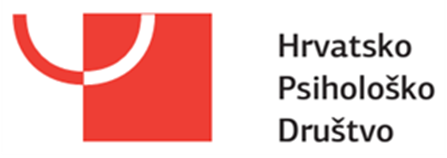 HRVATSKO PSIHOLOŠKO DRUŠTVO poziva vas na edukaciju koja će se putem Zoom platforme održati u subotu, 12. lipnja 2021. godine, od 9 do 17 satiZAŠTO EDUKACIJA O ADHD POREMEĆAJU?Deficit pažnje/hiperaktivni poremećaj (ADHD) je kompleksan, jedan od najčešćih neurorazvojnih poremećaja dječje i adolescentne dobi. Očituje se kao trajni obrazac nepažnje i/ili hiperaktivnosti-impulzivnosti koji ometa funkcioniranje ili razvoj. O osobama s ADHD poremećajem postoje mnoge zablude i pogrešna tumačenja, od toga da se teškoće uglavnom površno razumiju i prihvaćaju, a potencijali se ne iskorištavaju jer nisu prepoznati. Sve to zajedno dodatno umanjuje priliku za uspješno uključivanje u socijalnu sredinu, svladavanje nastavnih programa, za razvijanje potencijala, te donosi frustraciju ne samo osobama s ADHD-om nego i njihovim bližnjima. Nedovoljno razvijen i nejedinstven sustav dijagnosticiranja dovodi do neprepoznavanje teškoće djeteta u predškolskoj dobi ali i tijekom školovanja, što onemogućuje pružanje adekvatne podrške i u uvjetima u kojima je to moguće. Zbog svojeg specifičnog socio-kognitivnog funkcioniranja ova djeca i mladi posebno su rizični za isključivanje jer zahtijevaju podršku ne samo u obrazovnom procesu nego i u području ponašanja i socijalnih odnosa (s rizikom za razvoj poremećaja u ponašanju). KOME JE NAMIJENJENA EDUKACIJA?Edukacija je namijenjena svim psihologinjama/psiholozima koji rade s djecom, adolescentima i odraslima, u području kliničke, školske, predškolske, socijalne, forenzične psihologije…Uloga psihologa u dijagnosticiranju ali i pružanju podrške djeci, mladima i odraslima je nezamjenjiva. Psiholog je najčešće prvi stručnjak kojem se upućuje dijete s nekim odstupanjima u razvoju, ali i kojem se obraćaju adolescenti i odrasli koji sumnjaju da imaju neku teškoću (poseban je problem ADHD u odrasloj dobi i adolescenciji jer se simptomi poremećaja mogu maskirati ili imaju slične simptome s drugim poremećajima, npr. poremećajima osobnosti u odrasloj dobi.ISHODI UČENJA KOJI SE STJEČU USPJEŠNIM ZAVRŠETKOM EDUKACIJEPo završetku edukacije polaznici će: znati prepoznati i analizirati obilježja ADHD poremećaja prema razvojnim osobitostima i uzrastu te opisati profil djeteta/adolescenta/odrasle osobe s ADHD-omznati usporediti rezultate primjene mjernih instrumenata djece/odraslih/adolescenata urednog razvoja s rezultatima djece/odraslih/adolescenata s ADHD poremećajem znati strukturirati psihološki nalaz i mišljenje s naglaskom na ADHD poremećaj znati u okviru nalaza osmisliti preporuke za stručnjake za rad s djetetom/učenikom u dječjem vrtiću/školi/fakultetuimati kritički pristup kod postavljanja obrazovnih i terapijskih ciljeva djece/adolescenata/odraslih s ADHD - om te ih moći primijeniti na svom radnom mjestuznati kako komunicirati i izvještavati o rezultatima procjene roditelje djece s ADHD-om te im pružiti podrškuCIJENA EDUKACIJE: 750,00 kn (600,00 + PDV) / za članove HPD-a: 600,00 kn (480,00 + PDV)Molimo uplatiti na žiro račun Hrvatskog psihološkog društva, Zagreb, Švarcova 20, OIB: 24373843542IBAN: HR9323600001101549126 - Zagrebačka bankaUplatiti do četvrtka, 10.06.2021. – poveznica za edukaciju bit će poslana u petak, 11.6.2021.Edukacija je prijavljena Hrvatskoj psihološkoj komoriPrijavnicu dostaviti na mail: hpd@psihologija.hrSve informacije dostupne putem maila: hpd@psihologija.hrIzv prof dr sc Snježana Sekušak-Galešev, prof.psiholog:ULOGA PSIHOLOGA U DIJAGNOSTICIRANJU I TRETMANU DJECE I ODRASLIH S DEFICITOM  PAŽNJE / HIPERAKTIVNIM POREMEĆAJEM (ADHD-om)PRIJAVNICAPRIJAVNICAIME I PREZIMEOIB ADRESA PREBIVALIŠTATELEFON / MOBITELE-MAILBROJ DOPUSNICE HPKNaziv, adresa i OIB pravne osobe (ako plaća edukaciju)